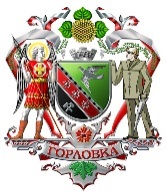 АДМИНИСТРАЦИЯ ГОРОДА ГОРЛОВКАРАСПОРЯЖЕНИЕ главы администрации27   ноября   2015 г.				                           № 693-рг. ГорловкаОб утверждении Положенияоб официальном сайтеадминистрации города ГорловкаС целью обеспечения гласности, общедоступности нормативных правовых актов и иных официальных документов, издаваемых администрацией города Горловка, её структурными подразделениями и территориальными органами, освещения деятельности администрации города Горловка, ее структурных подразделений, информирования жителей и организаций о планируемых мероприятиях в городе Горловка, руководствуясь статьей 3, п. 2 статьи 17 Конституции Донецкой Народной Республики, п.п. 3.7, 4.1, 4.2 Положения                   об администрации города Горловка1. Утвердить Положение об официальном сайте администрации города Горловка (прилагается).2. Информационно-аналитическому отделу администрации города Горловка (Цупов) обеспечивать своевременное наполнение официального сайта администрации города Горловка, в соответствии с Положением об официальном сайте администрации города Горловка.3. Считать утратившими силу распоряжение главы администрации города Горловка от 17 сентября 2015 года № 470-р «Об опубликовании нормативных правовых актов и иных официальных документов администрации города Горловка», распоряжение городского головы от 23 октября 2009 года № 290-р «Про адміністрування та оперативне наповнювання веб-сайту Горлівської міської ради».	4. Контроль за исполнением настоящего распоряжения возложить                      на заместителя главы администрации города Горловка Басову С.В.	5. Данное распоряжение подлежит опубликованию на официальном сайте администрации города Горловка.И. о. главы администрации города Горловка                                                                         Р. А. ХРАМЕНКОВ